Effective February 15, 2016, Thomas C. Gross becomes Executive Director, Pennsylvania Chiefs of Police Association 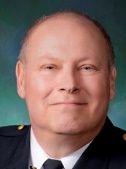 Thomas C. Gross served as Chief of Police for over twenty years most recently retiring from the York Area Regional Police Department. Tom received his undergraduate degree from Penn State and went on to earn his Masters Degree from Villanova University. He was a police officer in the city of York for 22 years and retired in 1996 as acting Chief of Police with a rank of Captain. He and his wife Marian will celebrate 40 years of marriage this year with their two daughters and their husbands and Tom and Marian’s four grandchildren.Mr. Gross is a founding member and current Chairman of the Pennsylvania Law Enforcement Accreditation Commission. He has served as a member of the Pennsylvania Commission on Crime and Delinquency subcommittee on Law Enforcement, the Executive Board of the Pennsylvania Chiefs of Police Association, the Executive Committee of the International Association of Chiefs of Police, the Police Administration Committee of the International Association of Chiefs of Police,  and the State Associations of Chiefs of Police Section of the IACP, as well as serving as Treasurer of the Central Pennsylvania Chiefs of Police Association. Gross is a member and past President of the York County Chiefs of Police Association and Past President of the White Rose Lodge #15 of the Fraternal Order of Police.  He is also a member of the Board of Directors of United Way of York County and a former member of ACCESS York Domestic Violence Service. Gross was instrumental in the formation of the York Area Regional Police Department and the placement of School Resource Officers in the Red Lion Schools, Dallastown Schools and York County School of Technology.  He teaches at Harrisburg Area Community College and is an active member of Christ Lutheran Church in York.